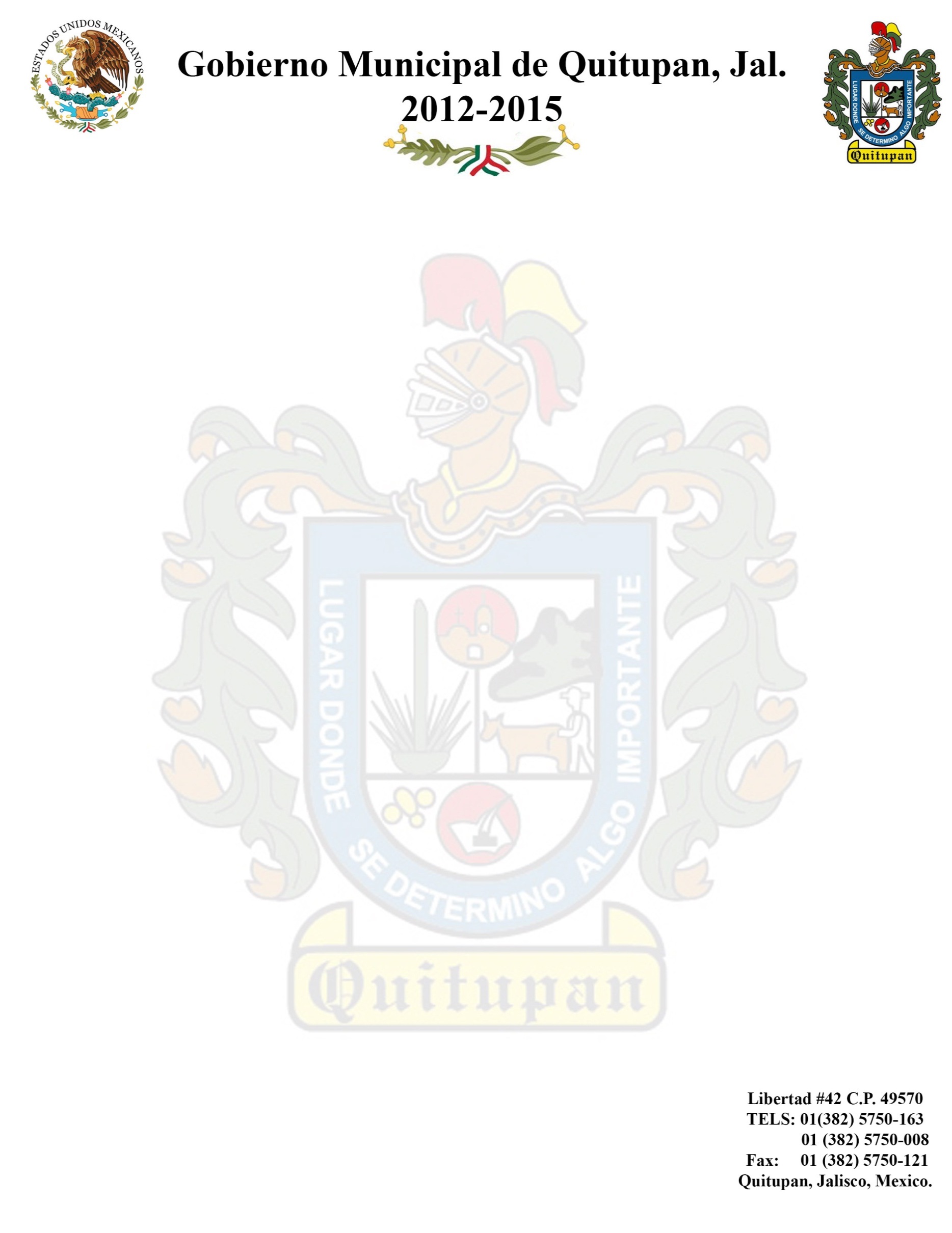 DEPARTAMENTO DE HACIENDA PÚBLICA MUNICIPALCOMUNICACIÓN SOCIALFEBRERO 2014       DIA NOMBRECONCEPTOORDEN DE PAGO O POLIZA DE CHEQUE CANTIDAD28 FEBRERO 2014JESUS MUNGUIA MENDEZ Servicios de grabación y filmacio de video durante los eventos de cultura del marco de las fiestas patronales del municipio.Orden de pago 1811025,000.0028 de febrero 2014Guillermo toscano oceguera 	Arrendamiento de sillas para distintos eventos y reuniones de varios departamentos organizados por el ayuntamiento.Orden de pago2463312,400.0010 de febrero 2014Juan Jesús Aguilar cardenazFiniquito de pago de sonido,iluminación y toldo para teatro del pueblo en fiestas de quitupán 2014Poliza de cheque 3435,000.0028 febrero 2014Juan jesus Aguilar cardenasArrendamiento de equipo de sonido para eventos culturales en el marco delas fiestas patronales  dela comunidad de la tinajaOrden de pago 1811164,000.00